СКВИРСЬКА МІСЬКА РАДАКиївської областіРІШЕННЯПро поновлення Горбалінського Володимира Миколайовича на посаді першого заступника Сквирського міського голови на підставі постанови Білоцерківського міськрайонного суду Київської області від 23.10.2015 року, постанови про відкриття виконавчого провадження ВП №50607746 від 25.03.2016 року, винесеною головним державним виконавцем відділу примусового виконання рішень управління державної виконавчої служби Головного територіального управління юстиції у Київській області Венгель Ю.Ю. та його звільнення, у зв’язку із припинення повноважень виконавчого комітету Сквирської міської ради VI скликання, затвердженого 16 грудня 2010 рокуНа підставі постанови Білоцерківського міськрайонного суду Київської області від 23.10.2015 року, постанови про відкриття виконавчого провадження ВП №50607746 від 25.03.2016 року, винесеною головним державним виконавцем відділу примусового виконання рішень управління державної виконавчої служби Головного територіального управління юстиції у Київській області Венгель Ю.Ю., відповідно до ст. 41 Конституції України, ст. 256 КАС України, ч.5 ст. 41, ст.235 КЗпП України, ст.ст. 25, 26, 51 Закону України «Про місцеве самоврядування в Україні», Закону України «Про службу в органах місцевого самоврядування», розглянувши рішення сесій Сквирської міської ради від 16 грудня 2010 року №13-2-VІ «Про утворення виконавчого комітету Сквирської міської ради», від 01 грудня 2015 року №12-1-VІІ «Про визначення кількісного складу виконавчого комітету Сквирської міської ради VII скликання, затвердження його персонального складу та припинення повноважень виконавчого комітету Сквирської міської ради VI скликання, затвердженого 16 грудня 2010 року», враховуючи рекомендації погоджувальної ради Сквирської міської ради VII скликання, Сквирська міська рада VII скликанняВ И Р І Ш И Л А :Рішення «Про поновлення Горбалінського Володимира Миколайовича на посаді першого заступника Сквирського міського голови на підставі постанови Білоцерківського міськрайонного суду Київської області від 23.10.2015 року, постанови про відкриття виконавчого провадження ВП №50607746 від 25.03.2016 року, винесеною головним державним виконавцем відділу примусового виконання рішень управління державної виконавчої служби Головного територіального управління юстиції у Київській області Венгель Ю.Ю. та його звільнення, у зв’язку із припинення повноважень виконавчого комітету Сквирської міської ради VI скликання, затвердженого 16 грудня 2010 року», в результаті таємного голосування, не підтримано більшістю депутатів від загального складу ради Контроль за виконанням цього рішення залишаю за собою.Міський голова						В.А.Скочком. Сквира31 березня 2016 року№106-7-VІІПОГОДЖЕНО:Секретар міської ради 						В.О.БондарЗаступник міського голови з питаньдіяльності виконавчих органів ради				С.І.ПалієнкоКеруючий справами виконавчого комітету		М.М.ІщенкоНачальник відділу бухгалтерського обліку та кадрової роботи – головний бухгалтер			М.В.ТерноваЮрист міської ради						В.Є.Ткаченко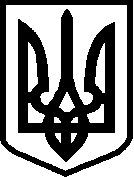 